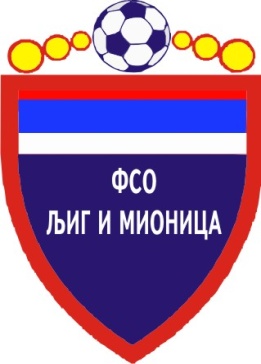 ТАБЕЛАОПШТИНСКЕ ФУДБАЛСКЕ ЛИГЕ ЉИГ И МИОНИЦА-  Пролећни део првенства такмичарске 2014/2015. године -1.ПОПАДИЋ1814408317+6646 2.СТАРИ ДРУГАРИ1814226921+4844 3.ГОРЊИ МУШИЋ1812335226+2639 4.ГОРЊИ ЛАЈКОВАЦ1810355337+1633 5.ТОПЛИЦА189545733+2432 6.МЛАДОСТ179266439+2529 7.ВОЈВОДЕ187295052-223 8. ТОЛИЋ185674045-521 9.ЈЕДИНСТВО1742113956-171410.ПРОЛЕТЕР1831143391-581011.ОРАО1822142094 -74812.ПАШТРИЋ1812153483-495